            В соответствии с Федеральным законом от 6 октября . № 131-ФЗ «Об общих принципах организации местного самоуправления в Российской Федерации», Законом Чувашской Республики от 18 октября . № 19 «Об организации местного самоуправления в Чувашской Республике», Уставом Моргаушского района Чувашской Республики Моргаушское районное Собрание депутатов решило:Утвердить прилагаемый Порядок проведения конкурса на замещение должности главы администрации Моргаушского района Чувашской Республики. Признать утратившими силу:- решение Моргаушского районного Собрания депутатов от 11.09.2015 N С-46/1 "Об утверждении Положения о порядке проведения конкурса на замещение должности главы администрации Моргаушского района Чувашской Республики";- решение Моргаушского районного Собрания депутатов ЧР от 17.10.2017 N С-23/11 "О внесении изменений в решение Моргаушского районного Собрания депутатов от 11.09.2015 N С-46/1 "Об утверждении Положения о порядке проведения конкурса на замещение должности главы администрации Моргаушского района Чувашской. 
         3. Настоящее решение вступает в силу после его официального опубликования.Глава Моргаушского районаЧувашской Республики                                                                      И.В.НиколаевУтвержденорешениемМоргаушского районногоСобрания депутатовот  21.09.2018 N С-32/8(приложение)ПОРЯДОК ПРОВЕДЕНИЯ КОНКУРСА НА ЗАМЕЩЕНИЕ ДОЛЖНОСТИ ГЛАВЫ АДМИНИСТРАЦИИ МОРГАУШСКОГО РАЙОНА ЧУВАШСКОЙ РЕСПУБЛИКИ1. Настоящий порядок проведения конкурса на замещение должности главы администрации Моргаушского района Чувашской Республики (далее - Порядок) разработан в соответствии с Федеральным законом от 6 октября . № 131-ФЗ «Об общих принципах организации местного самоуправления в Российской Федерации», Законом Чувашской Республики от 18 октября . № 19 «Об организации местного самоуправления в Чувашской Республике», Уставом Моргаушского района Чувашской Республики, принятым решением Моргаушского районного Собрания депутатов от 26.04.2012 N С-17/1, и устанавливает порядок проведения конкурса на замещение должности главы администрации администрации Моргаушского района Чувашской Республики (далее – глава администрации) в случае назначения на должность главы администрации по контракту (далее - конкурс).2. Для организации и проведения конкурса образуется комиссия по проведению конкурса на замещение должности главы администрации (далее - конкурсная комиссия) в количестве 10 человек.При формировании конкурсной комиссии половина ее членов назначается Моргаушским районным Собранием депутатов, а другая половина - Главой Чувашской Республики.Конкурсная комиссия формируется на срок проведения конкурса. 3. Члены конкурсной комиссии избирают из своего состава председателя, заместителя председателя и секретаря комиссии.4. Объявление о проведении конкурса публикуется в периодическом печатном издании «Вестник Моргаушского района», размещается на официальном сайте администрации Моргаушского района Чувашской Республики в информационно-телекоммуникационной сети «Интернет» конкурсной комиссией не позднее, чем за 20 дней до дня проведения конкурса. В объявлении о проведении конкурса указывается:наименование муниципального образования, в котором проводится конкурс;сведения о дате, времени и месте его проведения;квалификационные требования, которым должен соответствовать гражданин, претендующий на замещение должности главы администрации;перечень документов, необходимых для участия в конкурсе, и срок их подачи в конкурсную комиссию;условия конкурса;проект контракта.5. К кандидату на должность главы администрации, назначаемого по контракту предъявляются дополнительные требования к наличию стажа работы на государственных должностях Российской Федерации и (или) субъекта Российской Федерации и (или) выборных муниципальных должностях или наличию стажа государственной гражданской службы (муниципальной службы) на высших или главных должностях государственной гражданской службы (муниципальной службы) не менее двух лет либо наличию стажа работы на руководящей должности (руководителя, заместителя руководителя организации, руководителя структурного подразделения организации) не менее трех лет.6. Граждане, желающие участвовать в конкурсе, представляют в конкурсную комиссию:1) заявление;2) собственноручно заполненную и подписанную анкету по форме, установленной уполномоченным Правительством Российской Федерации федеральным органом исполнительной власти;3) паспорт;4) трудовую книжку;5) документ об образовании;6) страховое свидетельство обязательного пенсионного страхования;7) свидетельство о постановке физического лица на учет в налоговом органе по месту жительства на территории Российской Федерации;8) документы воинского учета - для граждан, пребывающих в запасе, и лиц, подлежащих призыву на военную службу;9) заключение медицинской организации об отсутствии заболевания, препятствующего поступлению на муниципальную службу;10) сведения о доходах за год, предшествующий году поступления на муниципальную службу, об имуществе и обязательствах имущественного характера;10.1) сведения, предусмотренные статьей 15.1 Федерального закона от 2 марта . № 25-ФЗ «О муниципальной службе в Российской Федерации»;11) иные документы, предусмотренные федеральными законами, указами Президента Российской Федерации и постановлениями Правительства Российской Федерации.Кандидат по своему усмотрению может представить другие документы или их копии, заверенные в установленном федеральным законодательством порядке, характеризующие его профессиональную подготовку.Прием документов от граждан, желающих участвовать в конкурсе, прекращается за пять дней до дня проведения конкурса.7. Сведения, представленные в соответствии с Федеральным законом от 2 марта . № 25-ФЗ «О муниципальной службе в Российской Федерации» гражданином при поступлении на муниципальную службу подвергаются проверке в установленном законодательством Чувашской Республики порядке.8. Гражданин не допускается к участию в конкурсе в случаях:1) признания его недееспособным или ограниченно дееспособным решением суда, вступившим в законную силу;2) осуждения его к наказанию, исключающему возможность исполнения должностных обязанностей по должности муниципальной службы, по приговору суда, вступившему в законную силу;3) отказа от прохождения процедуры оформления допуска к сведениям, составляющим государственную и иную охраняемую федеральными законами тайну, если исполнение должностных обязанностей по должности муниципальной службы, на замещение которой претендует гражданин, или по замещаемой муниципальным служащим должности муниципальной службы связано с использованием таких сведений;4) наличия заболевания, препятствующего поступлению на муниципальную службу или ее прохождению и подтвержденного заключением медицинской организации. Порядок прохождения диспансеризации, перечень таких заболеваний и форма заключения медицинской организации устанавливаются уполномоченным Правительством Российской Федерации федеральным органом исполнительной власти;5) близкого родства или свойства (родители, супруги, дети, братья, сестры, а также братья, сестры, родители, дети супругов и супруги детей) с главой муниципального образования, который возглавляет местную администрацию, если замещение должности муниципальной службы связано с непосредственной подчиненностью или подконтрольностью этому должностному лицу, или с муниципальным служащим, если замещение должности муниципальной службы связано с непосредственной подчиненностью или подконтрольностью одного из них другому;6) прекращения гражданства Российской Федерации, прекращения гражданства иностранного государства - участника международного договора Российской Федерации, в соответствии с которым иностранный гражданин имеет право находиться на муниципальной службе, приобретения им гражданства иностранного государства либо получения им вида на жительство или иного документа, подтверждающего право на постоянное проживание гражданина Российской Федерации на территории иностранного государства, не являющегося участником международного договора Российской Федерации, в соответствии с которым гражданин Российской Федерации, имеющий гражданство иностранного государства, имеет право находиться на муниципальной службе;7) наличия гражданства иностранного государства (иностранных государств), за исключением случаев, когда муниципальный служащий является гражданином иностранного государства - участника международного договора Российской Федерации, в соответствии с которым иностранный гражданин имеет право находиться на муниципальной службе;8) представления подложных документов или заведомо ложных сведений при поступлении на муниципальную службу;9) непредставления предусмотренных Федеральным законом от 2 марта 2007 г. № 25-ФЗ «О муниципальной службе в Российской Федерации», Федеральным законом от 25 декабря 2008 г. № 273-ФЗ «О противодействии коррупции» и другими федеральными законами сведений или представления заведомо недостоверных или неполных сведений при поступлении на муниципальную службу;9.1) непредставления сведений, предусмотренных статьей 15.1 Федерального закона от 2 марта 2007 г. № 25-ФЗ «О муниципальной службе в Российской Федерации»;10) признания гражданина не прошедшим военную службу по призыву, не имея на то законных оснований, в соответствии с заключением призывной комиссии (за исключением граждан, прошедших военную службу по контракту) - в течение 10 лет со дня истечения срока, установленного для обжалования указанного заключения в призывную комиссию Чувашской Республики, а если указанное заключение и (или) решение призывной комиссии Чувашской Республики по жалобе гражданина на указанное заключение были обжалованы в суд, - в течение 10 лет со дня вступления в законную силу решения суда, которым признано, что права гражданина при вынесении указанного заключения и (или) решения призывной комиссии Чувашской Республики по жалобе гражданина на указанное заключение не были нарушены;          11) достижения гражданином возраста 65 лет - предельного возраста, установленного для замещения должности муниципальной службы.Кандидат извещается об отказе ему в участии в конкурсе в письменной форме не позднее, чем за 3  дня  до дня проведения конкурса.9. Для проведения конкурса необходимо участие в конкурсе не менее двух кандидатов. При проведении конкурса кандидатам гарантируется равенство прав в соответствии с Конституцией Российской Федерации.10. При проведении конкурса оцениваются образовательный и профессиональный уровень, а также деловые и личностные качества кандидатов, претендующих на должность главы администрации.Критерии оценки кандидатов, участвующих в конкурсе, приведены в приложении к настоящему Порядку.11. Конкурс проводится в форме конкурса-испытания. При проведении конкурса-испытания конкурсной комиссией могут использоваться не противоречащие действующему законодательству методы оценки профессиональных и личностных качеств кандидатов, включая индивидуальное собеседование, анкетирование, тестирование по вопросам, связанным с выполнением полномочий главы администрации.12. Заседание конкурсной комиссии считается правомочным, если на нем присутствуют не менее двух третей от установленного числа членов конкурсной комиссии. 13. По результатам проведения конкурса-испытания конкурсной комиссией принимается решение о представлении в Моргаушское районное Собрание депутатов не менее двух кандидатов, набравших наибольшее количество голосов.Решение о представлении в Моргаушское районное Собрание депутатов конкретных кандидатов из числа участников конкурса на должность главы администрации Моргаушского района принимается по каждому участнику конкурса отдельно голосованием в отсутствии кандидатов.14. Решение конкурсной комиссии считается принятым, если за него проголосовало более половины присутствующих на заседании членов конкурсной комиссии. При равенстве голосов членов конкурсной комиссии решающим является голос ее председателя.15. Результаты голосования, решение конкурсной комиссии оформляются протоколом, который подписывают председатель, заместитель председателя, секретарь и члены конкурсной комиссии, принявшие участие в ее заседании, и объявляются после завершения конкурса.Выписка из протокола заседания конкурсной комиссии направляется в Моргаушское районное Собрание депутатов в  3 дневный срок.         Выписка из протокола заседания конкурсной комиссии выдается лицам, участвовавшим в конкурсе (по их желанию). Лицо, участвовавшее в конкурсе и пожелавшее получить выписку из протокола заседания конкурсной комиссии, подает письменное заявление на имя председателя конкурсной комиссии о своем желании, выписка из протокола заседания конкурсной комиссии (направляется) выдается в 3 дневный срок.Документы конкурсной комиссии, сформированные в дело, хранятся в Моргаушском районном Собрании депутатов в течение пяти лет с последующей передачей в архив.16. Моргаушское районное Собрание депутатов назначает главу администрации после представления конкурсной комиссией кандидатов на замещение должности главы администрации по результатам конкурса и прохождения процедуры оформления допуска к сведениям, составляющим государственную и иную охраняемую федеральными законами тайну, не позднее 10  дней.17. Конкурс считается не состоявшимся в случае:- отсутствия заявлений, поданных на участие в конкурсе;- допуска к участию в конкурсе менее двух кандидатов;- явки на конкурс-испытание менее двух участников конкурса.18. В случае если конкурс признан несостоявшимся, Моргаушское районное Собрание депутатов принимается решение о повторном объявлении конкурса в порядке, установленном настоящим Порядком. 19. Расходы, связанные с участием в конкурсе (проезд к месту проведения конкурса и обратно, наем жилого помещения, проживание, пользование услугами средств связи), осуществляются кандидатами за счет собственных средств.20. Организационно-техническое обеспечение деятельности конкурсной комиссии осуществляется Моргаушским районным Собранием депутатов.21. По вопросам, не урегулированным настоящим Порядком, конкурсная комиссия принимает решения самостоятельно в соответствии с действующим законодательством.22. Кандидат вправе обжаловать решение конкурсной комиссии в соответствии с действующим законодательством. Приложение № 1к Порядку проведения конкурса на замещение должности главы администрации Моргаушского района Чувашской РеспубликиТаблицакритериев оценки кандидата на замещение должности главы администрации Моргаушского района Чувашской Республики     Ф.И.О.  кандидата ______________________________________________Баллы:      2 - неудовлетворительно;      3 - удовлетворительно;      4 - хорошо;      5- отлично.Оценка «неудовлетворительно» ставится в случае получения данных о кандидате, свидетельствующих об отсутствии у него специальных знаний по должности главы администрации, а также при неправильных ответах на задаваемые вопросы или полном их отсутствии;         оценка «удовлетворительно» ставится в случае получения данных о кандидате, свидетельствующих о его поверхностных знаниях (без знания их содержания) нормативных правовых актов, владение которыми необходимо на должности главы администрации; кандидатом формально, в общих словах, указываются либо не указываются вообще специфические черты муниципальной службы, конкретно не освещаются формы и методы работы и т.д.:      оценка «хорошо» предусматривает обладание кандидатом содержательной информацией об основных нормативных правовых актах, регламентирующих деятельность на должности главы администрации, представление о ее наиболее общих чертах, ориентированность в преобладающих формах и методах работы и т.д.;      оценка «отлично» применительно к конкурсанту предполагает исчерпывающее знание необходимых нормативных правовых актов, специфики служебной деятельности на должности главы администрации, свободное ориентирование в формах и методах работы и т.д.       Критерии оценки:       Блок 1. Соответствие культуре муниципальной службы        1.1. Профессиональная мотивация       Стремление к профессиональной самореализации на муниципальной службе, ориентация на служебный рост в сфере муниципального управления.       1.2. Гражданская позиция        Следование в деятельности принципам служения обществу и государству, соблюдение законов, правил служебной этики.       1.3. Активность профессиональной позиции       Стремление проявлять инициативу при решении поставленных задач, готовность прилагать существенные усилия для получения наилучшего результата, способность эффективно действовать в условиях физических и эмоциональных нагрузок.         1.4. Готовность к саморазвитию        Постоянное стремление совершенствовать свои знания, умения и навыки, расширять кругозор, приобретать знания и опыт в смежных профессиональных областях.Блок 2. Профессиональная компетентность кандидата на замещение должности главы администрации        2.1. Образовательный уровень        Уровень, профиль и качество основного и дополнительного профессионального образования.        2.2. Профессиональный опыт        Продолжительность и особенности деятельности в соответствующей профессиональной сфере; достижение конкретных результатов в профессиональной деятельности; особенности карьеры.        2.3. Специальные профессиональные знания, умения и навыки        Уровень профессиональных знаний в соответствующей сфере, позволяющий эффективно выполнять должностные обязанности; знание законодательства Российской Федерации, регламентирующего профессиональную деятельность; владение современными профессиональными технологиями.         2.4. Общие инструментальные навыки         Уровень владения навыками, повышающими общую эффективность профессиональной деятельности (владение компьютером, общая грамотность, владение иностранными языками и т.п.) Блок 3. Личностно – деловые качества кандидата на замещение должности главы администрацииАналитические способностиУровень системности и гибкости мышления, позволяющий решать сложные задачи, требующие анализа и структурирования информации; способность находить новые, нестандартные решения.Навыки эффективной коммуникацииСоблюдение этики делового общения; способность аргументированно отстаивать собственную точку зрения и убеждать оппонентов; владение навыками ведения деловых переговоров.ОтветственностьОбоснованность и самостоятельность в принятии решений; готовность следовать взятым на себя обязательствам в достижении результата.Организаторские способностиУмение достигать результата за счет эффективного планирования собственной деятельности и деятельности подчиненных, постановки задач, распределения функций, полномочий и ответственности.            Приложение№ 2к Порядку проведения конкурса на замещение должности главы администрации Моргаушского района Чувашской Республики                                 КОНТРАКТ                С ГЛАВОЙ АДМИНИСТРАЦИИ МОРГАУШСКОГО РАЙОНА                           ЧУВАШСКОЙ РЕСПУБЛИКИ___________________________________________________________________________                 (наименование муниципального образования)в лице главы ______________________________________________________________                        (наименование муниципального образования)_______________________________________________________________, именуемого                         (фамилия, имя, отчество)в  дальнейшем "Глава района", действующего на основании Устава Моргаушскогорайона Чувашской Республики, с одной стороны, и гражданин__________________________________________________________________________,       (фамилия, имя, отчество лица, назначаемого на должность главы                    администрации Моргаушского района)именуемый  в  дальнейшем "Глава администрации района", с другой стороны, наосновании    решения   Моргаушского   районного   Собрания   депутатов   от_________________  20___ г. N _______, принятого по результатам конкурса назамещение  должности  главы  администрации  района,  совместно  именуемые вдальнейшем "Стороны", заключили настоящий контракт о нижеследующем.                            I. Общие положения    1.1. По  настоящему  контракту Глава администрации района принимает насебя  обязательства  по  осуществлению  в  соответствии с законодательствомРоссийской  Федерации,  законодательством  Чувашской  Республики  и УставомМоргаушского  района  Чувашской  Республики  полномочий Главы администрациирайона  по  решению вопросов местного значения и по осуществлению отдельныхгосударственных  полномочий,  переданных  органам  местного  самоуправленияфедеральными  законами  и  законами Чувашской Республики (далее - отдельныегосударственные полномочия) <*>.    1.2. В Реестре должностей муниципальной службы в Чувашской Республикедолжность, замещаемая главой администрации района, отнесена к высшей группедолжностей муниципальной службы.    1.3. Дата начала исполнения должностных обязанностей _________________.                                                        (число, месяц, год)                   II. Права главы администрации района    2.1.  В  части, касающейся осуществления полномочий по решению вопросовместного   значения,   Глава   администрации   района   имеет   все  права,предоставленные   ему  действующим  законодательством  в  области  местногосамоуправления,  а также Уставом Моргаушского района Чувашской Республики ииными  правовыми актами органов местного самоуправления Моргаушского районаЧувашской Республики.    2.2.   В  части,  касающейся  осуществления  отдельных  государственныхполномочий, Глава администрации района имеет право:    -  издавать  муниципальные  правовые  акты  по  вопросам  осуществленияотдельных   государственных   полномочий   на  основании  и  во  исполнениеположений,  установленных  соответствующими  федеральными  законами и (или)законами Чувашской Республики;    -  использовать материальные ресурсы и расходовать финансовые средства,предоставленные   органам   местного   самоуправления  Моргаушского  районаЧувашской   Республики,   для   осуществления   отдельных   государственныхполномочий;    -  обжаловать  в судебном порядке письменные предписания уполномоченныхгосударственных  органов  об  устранении  нарушений  требований  законов повопросам осуществления отдельных государственных полномочий;    -  вносить  предложения  в  Моргаушское  районное  Собрание депутатов осоздании  структурных  подразделений  администрации района, необходимых дляосуществления отдельных государственных полномочий;    -  вносить  предложения  в  Моргаушское  районное  Собрание депутатов одополнительном использовании собственных материальных ресурсов и финансовыхсредств  для осуществления отдельных государственных полномочий в случаях ипорядке, предусмотренных Уставом Моргаушского района Чувашской Республики;    - запрашивать и получать информацию от органов государственной власти вчасти, касающейся осуществления отдельных государственных полномочий;    -  обращаться  в  органы  государственной власти с информацией о фактахнарушения   нормативных   правовых   актов  о  наделении  органов  местногосамоуправления отдельными государственными полномочиями;    -  направлять  в  уполномоченные  государственные органы предложения повопросам осуществления отдельных государственных полномочий.    2.3.  Глава  администрации  района  также  имеет права, предусмотренныестатьей  11  и  другими  положениями  Федерального  закона "О муниципальнойслужбе   в   Российской  Федерации"  (далее  -  Федеральный  закон),  иныминормативными   правовыми  актами  о  муниципальной  службе,  муниципальнымиправовыми актами.                III. Обязанности главы администрации района    3.1.  В  части, касающейся осуществления полномочий по решению вопросовместного  значения,  Глава  администрации  района  обязан  организовывать иобеспечивать  работу  администрации  района, ее структурных подразделений иподведомственных  учреждений  по  исполнению  всех  возложенных действующимзаконодательством о местном самоуправлении полномочий.    3.2.   В  части,  касающейся  осуществления  отдельных  государственныхполномочий, Глава администрации района обязан:    -  организовывать  и  обеспечивать  работу  администрации  района  и ееструктурных   подразделений   по   исполнению   отдельных   государственныхполномочий;    -  обеспечивать  эффективное  и рациональное использование материальныхресурсов  и финансовых средств, предоставленных для осуществления отдельныхгосударственных полномочий;    -  предоставлять в установленном порядке уполномоченным государственныморганам  необходимую  информацию  и  документы,  связанные с осуществлениемотдельных  государственных  полномочий, а также с использованием выделенныхна эти цели материальных ресурсов и финансовых средств;    -   исполнять  письменные  предписания  уполномоченных  государственныхорганов  об  устранении  нарушений,  допущенных при осуществлении отдельныхгосударственных полномочий;    -   не   разглашать   сведения,  составляющие  государственную  и  инуюохраняемую законом тайну;    -   обеспечивать   возврат   предоставленных  материальных  ресурсов  инеиспользованных  финансовых  средств  при  прекращении исполнения органамиместного самоуправления района отдельных государственных полномочий;    -  обеспечивать  прекращение  исполнения  государственных  полномочий вслучае  признания  утратившими  силу,  а также признания в судебном порядкенесоответствия   федеральных   законов,   законов   Чувашской   Республики,предусматривающих  наделение  органов  местного  самоуправления  отдельнымигосударственными   полномочиями,   требованиям,  установленным  Федеральнымзаконом.    3.3.  Глава  администрации  района  также  обязан исполнять обязанностимуниципального  служащего, предусмотренные статьей 12 и другими положениямиФедерального  закона,  в  том  числе  соблюдать  ограничения,  не  нарушатьзапреты, которые установлены Федеральным законом.                             IV. Оплата труда    4.1.  Оплата  труда  Главы  администрации производится в виде денежногосодержания, которое состоит из должностного оклада в размере _____________,а также из ежемесячных и иных дополнительных выплат, к которым относятся:    ежемесячная надбавка к должностному окладу за выслугу лет;    ежемесячная   надбавка   к   должностному   окладу  за  особые  условиямуниципальной службы;    ежемесячная  процентная  надбавка  к  должностному  окладу за работу сосведениями,  составляющими  государственную  тайну,  в  размерах и порядке,определяемых законодательством Российской Федерации     премии за выполнение особо важных и сложных заданий;    ежемесячное денежное поощрение;    ежемесячная выплата за классный чин муниципального служащего;    единовременная  выплата  при  предоставлении  ежегодного  оплачиваемогоотпуска;    материальная помощь.4.2.  Размер  ежемесячных  и  иных  дополнительных  выплат и порядок ихосуществления  устанавливаются  решением  Моргаушского  районного  Собраниядепутатов от ______________ N ___________ (указываются реквизиты).                V. Рабочее (служебное) время и время отдыха    5.1. Главе администрации устанавливается ненормированный рабочий день.    5.2. Главе администрации предоставляется:    а)   ежегодный   основной  оплачиваемый  отпуск  продолжительностью  30календарных дней;    б)  ежегодный  дополнительный  оплачиваемый  отпуск  за  выслугу  лет всоответствии  с  законодательством Российской Федерации и законодательствомЧувашской Республики о муниципальной службе;    в)  ежегодный  дополнительный  оплачиваемый  отпуск  за ненормированныйрабочий день продолжительностью три календарных дня.                        VI. Срок действия контракта    Настоящий контракт заключается на _____________________________________                                          (указывается срок полномочий,__________________________________________________________________________.     предусмотренный Уставом Моргаушского района Чувашской Республики)           VII. Условия профессиональной деятельности и гарантии    7.1.    Главе    администрации    района    обеспечиваются   надлежащиеорганизационно-технические  условия, необходимые для исполнения должностныхобязанностей: _____________________________________________________________                      (оборудование рабочего места средствами связи,__________________________________________________________________________.           оргтехникой, доступ к информационным системам и т.д.)    7.2.    Главе    администрации    района    предоставляются   гарантии,предусмотренные  законодательством  и Уставом Моргаушского района ЧувашскойРеспублики.    7.3.  Глава  администрации  района  подлежит обязательному страхованию,предусмотренному законодательством Российской Федерации.                  VIII. Ответственность Сторон контракта.               Изменение, дополнение и прекращение контракта    8.1. В случае неисполнения или ненадлежащего исполнения обязательств понастоящему   контракту  Стороны  несут  ответственность  в  соответствии  сдействующим законодательством.    8.2.  Изменения и дополнения могут быть внесены в настоящий контракт посоглашению Сторон в следующих случаях:    а) при изменении действующего законодательства;    б) по инициативе любой из Сторон настоящего контракта.    При  изменении  условий настоящего контракта глава администрации районауведомляется  об этом в письменной форме не позднее чем за два месяца до ихизменения.    8.3. Изменения и дополнения, вносимые в настоящий контракт, оформляютсяв  виде письменных дополнительных соглашений, которые являются неотъемлемойчастью настоящего контракта.    8.4.  Настоящий контракт может быть прекращен или расторгнут в случае ина основаниях, предусмотренных законодательством Российской Федерации.          8.5. Несет персональную ответственность за непринятие мер по устранению причин коррупции.                    IX. Разрешение споров и разногласий    Споры  и  разногласия по настоящему контракту разрешаются по соглашениюСторон,   а   в   случае,   если  согласие  не  достигнуто,  -  в  порядке,предусмотренном законодательством Российской Федерации.    Настоящий  контракт составлен в двух экземплярах, идентичных по тексту,обладающих равной юридической силой, по одному для каждой из Сторон.Глава ________________________________ Глава администрации ________________               (наименование        муниципального образования)______________________________________ ____________________________________       (фамилия, имя, отчество)               (фамилия, имя, отчество)______________________________________ ____________________________________(подпись) (подпись)______________________ 20___ года      ___________________ 20___ года  (место для печати)                   Паспорт: ___________________________Серия: ________, номер _______________ ____________________________________Адрес: _______________________________ выдан ____________________________________________________________________                (кем, когда)                                       Адрес: _____________________________                                       ____________________________________                                       Телефон: ___________________________Чăваш Республикин                                                            Муркаш районěн                                                              депутачěсен Пухăвě                                                         ЙЫШĂНУ       21.09.2018 ç № С-32/8Муркаш сали                                                                                                                                     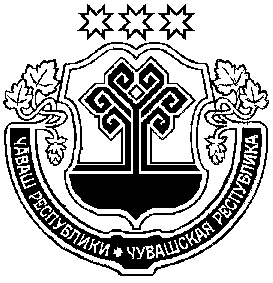 Чувашская Республика  Моргаушское  районное Собрание депутатовРЕШЕНИЕ21.09.2018 г.№ С-32/8село Моргауши                                                                         О Порядке проведения конкурса на замещение должности главы администрации Моргаушского района Чувашской Республики№п/пАнализанкеты(указывает-ся метод, использованный на конкурсе)(указывается метод, использованный на конкурсе)(указывается метод, использованный на конкурсе)Профессиональная компетентность кандидатана должность главы администрации Профессиональная компетентность кандидатана должность главы администрации Профессиональная компетентность кандидатана должность главы администрации Профессиональная компетентность кандидатана должность главы администрации Профессиональная компетентность кандидатана должность главы администрации Профессиональная компетентность кандидатана должность главы администрации 1.1.Образовательный уровень1.2.Профессиональный опыт1.3.Специальные профессиональные знания, умения, навыки1.4.Общие инструментальные навыки2. Соответствие культуре муниципальной службы2. Соответствие культуре муниципальной службы2. Соответствие культуре муниципальной службы2. Соответствие культуре муниципальной службы2. Соответствие культуре муниципальной службы2. Соответствие культуре муниципальной службы2.1.Профессиональная мотивация2.2.Гражданская позиция2.3.Активность профессиональной позиции2.4.Готовность к саморазвитиюЛичностно-деловые качества кандидатана должность главы администрацииЛичностно-деловые качества кандидатана должность главы администрацииЛичностно-деловые качества кандидатана должность главы администрацииЛичностно-деловые качества кандидатана должность главы администрацииЛичностно-деловые качества кандидатана должность главы администрацииЛичностно-деловые качества кандидатана должность главы администрации3.1.Аналитические способности3.2.Навыки эффективной коммуникации3.3.Ответственность3.4.Организаторские способности